Joel Hyatt Brings his Latest Start-up Globality Out of Stealth Mode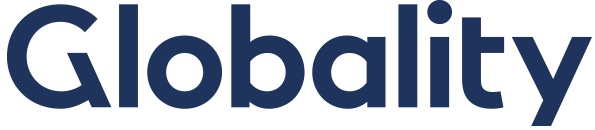 Meridian, Idaho, 2017-Jan-19 — /EPR Network/ — Globality has debuted as the first global business-to-business marketplace that will pave the way for small and medium-sized companies to become more active in the global market.Founder of Globality, Joel Hyatt, officially launched Globality after two years of gathering investors and a team of high-powered industry leaders. Hyatt tweeted. “@GlobalityInc is officially live! Proud of our great team. Our mission is to make globalization work.”“We understand why people want to reject globalization — they see benefits only flowing to the largest companies and the richest individuals,” Hyatt wrote in a recent blog post.“But the problem is not that globalization exists; the problem is how it functions. We want to get more people involved in globalization. We want to drive the benefits of globalization deeper into the world’s economies.”Globality board members include high-powered technology and business leaders Juliet de Baubigny, Senior Partner, Kleiner Perkins Caufield & Byers; Mark Hurd., CEO of Oracle; Ron Johnson, CEO of Enjoy; John R. Joyce, former CFO of IBM; Dennis Nally, Former Global Chairman of PwC; and Mark Vorsatz, Managing Director and CEO of Andersen Tax.Globality was co-founded by Hyatt and Lior Delgo in 2015. The company currently has a staff of 75 people in Silicon Valley and London. It is backed by $37.5 million in funding from former Vice President Al Gore; John Emerson, U.S. ambassador to German; Ken Goldman, CFO of Yahoo; Jim A. Johnson, director of Goldman Sachs; Michael Marks, founding partner of Riverwood Capital; David Rosenblatt, CEO of 1stdibs; Jeff Sine, co-founder and managing partner of Raine; and Yechiam Yemini, and professor of computer science at Columbia University, among others.Contact-Details: Bite Communications for Globality
Bethany Mullinix
media@globality.comPress release distributed via EPR Network (http://express-press-release.net/submit-press-release.php)